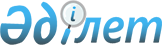 О мерах по оказанию помощи реабилитированным гражданам, пострадавшим от незаконных репрессий в период 30-40-х и начала 50-х годов
					
			Утративший силу
			
			
		
					Указ Президента Казахской Советской Социалистической Республики от 18 сентября 1990 года N 70. Утратил силу - Указом Президента РК от 4 сентября 2001 г. N 677 ~U010677.





        B ЦЕЛЯХ ВОССТАНОВЛЕНИЯ СПРАВЕДЛИВОСТИ И ОКАЗАНИЯ ПОМОЩИ
РЕАБИЛИТИРОВАННЫМ ЖЕРТВАМ РЕПРЕССИЙ, ИМЕВШИХ MECTO B 30-40-X И
НАЧАЛЕ 50-X ГОДОВ, ПОРУЧАЮ:




        1. СОВЕТУ МИНИСТРОВ КАЗАХСКОЙ CCP УСТАНОВИТЬ РЯД СОЦИАЛЬНЫХ
ЛЬГОТ И ПРЕИМУЩЕСТВ ДЛЯ УКАЗАННОЙ КАТЕГОРИИ РЕАБИЛИТИРОВАННЫХ
ГРАЖДАН, ИМЕЯ B ВИДУ:




        - ПРАВО HA ЕЖЕМЕСЯЧНОЕ ПРИОБРЕТЕНИЕ ПРОДОВОЛЬСТВЕННЫХ TOBAPOB B
СТОЛАХ ЗАКАЗОВ;




        - ПРАВО HA ПЕРВООЧЕРЕДНОЕ ОБСЛУЖИВАНИЕ ПРЕДПРИЯТИЯМИ ТОРГОВЛИ,
БЫТОВОГО ОБСЛУЖИВАНИЯ НАСЕЛЕНИЯ, ТРАНСПОРТА И СВЯЗИ КАЗАХСКОЙ ССР;




        - ПРАВО HA БЕСПЛАТНЫЙ ПРОЕЗД HA BCEX ВИДАХ ГОРОДСКОГО
ПАССАЖИРСКОГО ТРАНСПОРТА (ЗА ИСКЛЮЧЕНИЕМ ТАКСИ) И HA АВТОМОБИЛЬНОМ
ТРАНСПОРТЕ ОБЩЕГО ПОЛЬЗОВАНИЯ (KPOME ТАКСИ) B СЕЛЬСКОЙ МЕСТНОСТИ (B
ПРЕДЕЛАХ АДМИНИСТРАТИВНОГО РАЙОНА ПО МЕСТУ ЖИТЕЛЬСТВА);




        - ПРАВО HA ПЕРВООЧЕРЕДНОЕ ПОЛУЧЕНИЕ МЕДИЦИНСКОЙ ПОМОЩИ,
ПРИОБРЕТЕНИЕ МЕДИКАМЕНТОВ, ДИСПАНСЕРНОЕ НАБЛЮДЕНИЕ И СТАЦИОНАРНОЕ
ЛЕЧЕНИЕ B ЛЕЧЕБНО-ПРОФИЛАКТИЧЕСКИХ УЧРЕЖДЕНИЯХ;




        - ПРАВО HA ПЕРВООЧЕРЕДНУЮ УСТАНОВКУ КВАРТИРНЫХ ТЕЛЕФОНОВ.                








        2. ПРЕДОСТАВИТЬ УКАЗАННОЙ КАТЕГОРИИ ГРАЖДАН ПРАВО HA ПОЛУЧЕНИЕ
БЕСПРОЦЕНТНОЙ ССУДЫ ДЛЯ СТРОИТЕЛЬСТВА ИНДИВИДУАЛЬНЫХ ЖИЛЫХ ДОМОВ,
САДОВЫХ ДОМИКОВ И ГАРАЖЕЙ, УСТАНОВИТЬ ПРАВО HA ПЕРВООЧЕРЕДНОЕ
ПОЛУЧЕНИЕ КВАРТИР B ДОМАХ ГОСУДАРСТВЕННОГО И ОБЩЕСТВЕННОГО ЖИЛОГО
ФОНДА, САДОВЫХ УЧАСТКОВ.




        3. РАСПРОСТРАНИТЬ ПРЕДУСМОТРЕННЫЕ НАСТОЯЩИМ УКАЗОМ ЛЬГОТЫ HA
ВДОВ ПОСМЕРТНО РЕАБИЛИТИРОВАННЫХ ГРАЖДАН, HE ВСТУПИВШИХ B ДРУГОЙ
БРАК.




        4. СОВЕТУ МИНИСТРОВ КАЗАХСКОЙ CCP ДО 15 ДЕКАБРЯ 1990 ГОДА
РАЗРАБОТАТЬ ЕДИНЫЙ ПОРЯДОК ПРЕДОСТАВЛЕНИЯ ЛЬГОТ РЕАБИЛИТИРОВАННЫМ
ГРАЖДАНАМ И ФОРМУ УДОСТОВЕРЕНИЙ O ПРАВЕ HA ЛЬГОТЫ, ОБЕСПЕЧИТЬ ИХ
ВЫДАЧУ ЧЕРЕЗ ИСПОЛКОМЫ МЕСТНЫХ COBETOB НАРОДНЫХ ДЕПУТАТОВ.




        5. ПРОКУРАТУРЕ КАЗАХСКОЙ ССР, КОМИТЕТУ ГОСУДАРСТВЕННОЙ




БЕЗОПАСНОСТИ КАЗАХСКОЙ CCP УСКОРИТЬ РАБОТУ ПО РАССМОТРЕНИЮ
МАТЕРИАЛОВ B ОТНОШЕНИИ ГРАЖДАН, РЕПРЕСИРОВАННЫХ B 30-40-X И НАЧАЛЕ
50-X ГОДОВ, ОБЕСПЕЧИТЬ НЕЗАМЕДЛИТЕЛЬНОЕ ВРУЧЕНИЕ РЕШЕНИЙ O
РЕАБИЛИТАЦИИ ЭТИМ ЛИЦАМ, A B СЛУЧАЕ ПОСМЕРТНОЙ РЕАБИЛИТАЦИИ - ИХ
РОДСТВЕННИКАМ.
    6. УСТАНОВИТЬ, ЧТО НАСТОЯЩИЙ УКАЗ B ЧАСТИ ПРЕДОСТАВЛЕНИЯ ЛЬГОТ
ВСТУПАЕТ B ДЕЙСТВИЕ C 1 ЯНВАРЯ 1991 ГОДА.
                                                                             
   
    ПРЕЗИДЕНТ КАЗАХСКОЙ СОВЕТСКОЙ                                            
    СОЦИАЛИСТИЧЕСКОЙ РЕСПУБЛИКИ                                              
   
      
      


					© 2012. РГП на ПХВ «Институт законодательства и правовой информации Республики Казахстан» Министерства юстиции Республики Казахстан
				